İHALE İLANIGölbaşı Köylere Hizmet Götürme Birliği Başkanlığından ilan olunur.T.C.GÖLBAŞI KAYMAKAMLIĞI
Köylere Hizmet Götürme Birliği BaşkanlığıKalemkaş -Akçabel Köyleri arası Temel Malzeme yapım işinin yapılması İşi açık ihale usulü ile ihale edilecektir. İhaleye ilişkin ayrıntılı bilgiler aşağıda yer almaktadır.İdareninAdresiTelefon ve faks numarasıElektronik posta adresi (varsa)İhale konusu yapım isininNiteliği, türü, miktarıYapılacağı yerİşe başlama tarihiGölbaşı Köylere Hizmet Götürme Birliği Başkanlığı
: Gölbaşı Köylere Hizmet Götürme Birliği Hükümet Konağı 2. Kat/
Gölbaşı: 0416 781 60 60: Kalemkaş -Akçabel Köyleri arası Temel Malzeme yapımı.: Kalemkaş -Akçabel Köyleri arası: Sözleşme tarihinden itibaren 5( Beş) gün içinde yer teslimi yapılarakişe başlanacaktır.d) İşin süresi: Yer tesliminden itibaren 40 (Kırk) takvim günüdür.3-İhaleninYapılacağı yerTarihi ve saatiİhale (son teklif verme) saati:Gölbaşı Hükümet Konağı 2. Kat (Toplantı Salonu) Gölbaşı
: 22/08/2016 Pazartesi günü saat: 10:00
: 22/08/2016 Pazartesi günü saat: 09:30İhaleye katılabilme şartları ve istenilen belgeler ile yeterlik değerlendirmesinde uygulanacak kriterler:İhaleye katılma şartları ve istenilen belgeler:4.1.1- Tebligat için adres beyanı; ayrıca irtibat için telefon numarası ve faks numarası ile varsa elektronik posta adresi.Mevzuatı gereği kayıtlı olduğu Ticaret ve/veya Sanayi Odası Belgesi.-Gerçek kişi olması halinde, ihaleye ilişkin ilk ilanın yapıldığı yıl içerisinde alınmış, Ticaret ve/veya Sanayi Odasına kayıtlı olduğunu gösterir belge.- Tüzel kişi olması halinde, mevzuatı gereği tüzel kişiliğin siciline kayıtlı bulunduğu Ticaret ve/veya Sanayi Odasından ihaleye ilişkin ilk ilanın yapıldığı yıl içerisinde alınmış, tüzel kişiliğin sicile kayıtlı olduğuna dair belgeTeklif vermeye yetkili olduğunu gösteren İmza Beyannamesi veya İmza Sirküleri.- Gerçek kişi olması halinde, noter tasdikli imza beyannamesi.- Tüzel kişi olması halinde, ilgisine göre tüzel kişiliğin ortakları, üyeleri veya kurucuları ile tüzel kişiliğin yönetimindeki görevlileri belirten son durumu gösterir Ticaret Sicil Gazetesi veya bu hususları tevsik eden belgeler ile tüzel kişiliğin noter tasdikli imza sirküleri. Köylere Hizmet Götürme Birliği ihale Yönetmeliğinin 11 maddesinin (a), (b), (c),(ç), (d), (e),(f), (g) ve (ğ) bentleri ile aynı Yönetmeliğin 12 maddesinin 1 fıkrasının (a), (b), (c),(ç), (d), (e) bentlerinde sayılan durumlarda olunmadığına ilişkin yazılı taahhütnameŞekli ve içeriği bu idari şartnamede belirlenen teklif mektubuKesinleşmiş sosyal güvenlik borcu olmadığına dair son teklif verme tarihinden önceki 1 ay içerisinde düzenlenmiş belge.Kesinleşmiş vergi borcu olmadığına dair son teklif verme tarihinden önceki 1 ay içerisinde düzenlenmiş belge.İhale Dokümanı Satın Alındığına Dair Belge.Teknik personel taahhütnamesiAşağıda belirtilen Teknik Personelin halen istekli bünyesinde çalıştırılmıyor ise bu personeliistihdam edeceğine dair taahhütnamenin, çalıştırılıyor isş SŞfÇtfinaylı son prim bordrosunun verilmesi/	'•* -i.zorunludur.1•: > i <1i •\ ...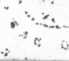 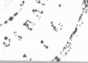 Adet	Pozisyonu	Mesleki Ünvanı	Mesleki Özellikleri4.2.2 Makine ve Diğer Ekipmana ilişkin belgeler:Yukarıda belirtilen araç ve ekipmanlar için araç taahhütnamesi alınacaktır.4.3.1- İş Deneyim Belgeleri:İş Deneyim Belgesi , ( Son 10 yıl içerisindeki bitirilmiş benzer işleri kapsayacak ve tutarı ihale
için teklif edeceğiniz rakamsal değerin % 60'sinden az olmayacaktır. Tek sözleşmeye dayalı olarak
yapılan İş Deneyiminde Değerlendirilecek Benzer İş olarak Asfalt sathi kaplama işlerinde alınan iş
deneyim belgeleri kabul edilecektir. Ortak girişim olarak ihaleye teklif veren İş ortaklıklarında, pilot
ortağın istenen asgari iş deneyim tutarının % 60'nı, diğer ortakların her birinin ise, istenen asgari iş
deneyim tutarının %20'sini sağlaması gerekir.)İhaleye sadece yerli istekliler katılabilecektir.İhale dokümanı Gölbaşı Köylere Hizmet Götürme Birliği adresinde görülebilir ve Gölbaşı
Ziraat Bankası TR13 0001 000 643 29431706 5054 numaralı hesabımıza 500,00 TL yatırıldığını
gösterir dekont ile yine bu adresten temin edilebilir. İhaleye teklif verecek olanların ihale dokümanını
satın almaları zorunludur.Teklifler Gölbaşı Kaymakamlığı Köylere Hizmet Götürme Birliği Başkanlığı İhaleKomisyonuna teklif sahipleri tarafından veya Kanuni temsilciler tarafından bizzat verilecektir. Posta ile
yapılan müracaatlar kabul edilmeyecektir.İstekliler tekliflerini birim fiyat bedel üzerinden verecektir. İhale sonucu üzerine ihale
yapılan İstekliye teklif edilen birim fiyat üzerinden sözleşme imzalanacaktırİstekliler teklif edecekleri bedelin %3 ünden az olmamak üzere kendi belirleyecekleri
tutarda şekli ve içeriği idari şartnamede belirlenen geçici teminat vereceklerdir.Verilen tekliflerin geçerlik süresi, ihale tarihinden itibaren en az 30' (Otuz) takvim günüolmalıdır.	/İhale konusu işin tamamı veya bir kısmı, alt yüklenicilere yaptırılamaz.Konsorsiyum olarak ihaleye teklif verilemez.İdare İhaleyi yapıp yapmamakta serbesttir.Birliğimiz 4734 Sayılı Kamu İhale Kanununa tabii olmayıp, Köylere Hizmet Götürme Birliğiihale Yönetmeliğine tabidir.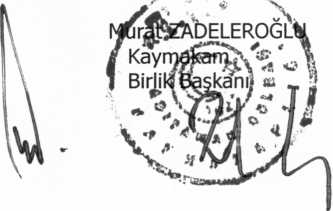 2ADETMESLEKİ ÜNVANIDENEYİMİ (Asgari)1Şantiye Şefi (İnşaat Mühendisi)5 YılSIRA NO:MAKİNE, EKİPMAN CİNSİMİNİMUM ADET1Distiribitör22Arazöz23Damperli kamyon ( Minimum 2010 Model- Pnömatikli Damtrak)54Demir Bandajlı Silindir ( Minimum 80 hp)15Greyder (Minimum 80 hp)16Lastikli Kepçe17Cisibi Kepçei8Ekskavatör29Figüre Makinesi1